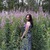 Екатерина 17:21Группа " Светлячок" одна из лучших групп в садике. Во-первых: у нас прекрасные воспитатели, которые не только проводят познавательные уроки, но и отлично знают психологию детей, могут успокоить и заинтересовать. Группа новая, очень уютная. Шкафчиков и кроваток хватило всем. Кроватки убираются и спальня превращается в игровую, есть интерактивный пол, дети от него в восторге! Наши малыши очень скучают по воспитателям и по группе.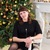 Виктория 11:48Добрый день. Спасибо!!!!!  Дистанционные занятия были проведены на высшем уровне. Дети много узнали познавательного, они с удовольствием лепили, рисовали, учили стихи. Мы с нетерпением ждём встречи с нашим любимым детским садом и нашими любимыми воспитателями.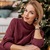 Марина 8:22Доброе утро. От имени нашей семьи выражаем благодарность всему коллективу МБДОУ№13 за профессиональное отношение к своему делу. Воспитатели нашей группы самые хорошие, всегда приветливые, умеют найти подход к каждому ребёнку. В саду проводятся интересные, познавательные занятия, дети радуют нас своими работами. Ева с удовольствием посещает детский сад. Спасибо!!!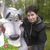 Ольга 9:43 Большое спасибо за проведённые занятия к 9 мая!!! Это нельзя забывать и должно передаваться из поколения в поколение. Мы с удовольствием выучили стихотворение, послушали стихи других детей, узнали много интересного о войне и о людях, которые участвовали в Великой Отечественной войне. Хотелось, чтобы занятия продолжались!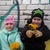 Юлия 19:01                            Здравствуйте! Хочу сказать большое спасибо Ольге Николаевне, Нине                             Алексеевне, Ирине Евгеньевне за организацию занятий в это не простое                              время, в период    самоизоляции. Нам было очень интересно и мы с                              удовольствием смотрели и выполняли предложенные задания!                                           Особое спасибо Артёму Сергеевичу за физкультурные занятия и музыкальным                              руководителям! Денису очень понравилось, пересматривали и выполняли                             много раз!                             Большое Вам спасибо!!!!! ...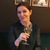 Юлия 20:34Хочется выразить огромную благодарность нашим воспитателям за оперативность при переходе на дистанционное обучение. Интересные занятия по темам. Чувствовалась хорошая подготовка педагогов. Спасибо! Ждем встречи!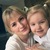 Наташенька 18:21Здравствуйте! Мы очень любим наш детский сад, нашу группу, « Светлячок», наших любимых воспитателей! Они всегда приветливы, доброжелательны, терпеливы, могут найти подход к любому ребёнку и наша дочь с удовольствием посещала группу! Группа нам тоже очень нравится, там много интересного, нового. За это большое спасибо администрации!С нетерпением ждём новых встреч!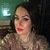 Наталья 13:13Семья Крыковых благодарит всех воспитателей МБДОУ «Детский сад 13». За интересные дистанционные занятия. Нам очень понравились занятия наших воспитателей группы «Светлячок». С интересом слушали истории о войне и космосе. А главное, что ребёнок очень скучает по своим любимым воспитателям и детям. С Уважением( мама Крыковой Марии)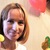 Елена 17:23Моя дочка посещает 13-й Детский сад г. Гатчина, группу «Светлячок». Наш любимый сад, старший тоже ходил сюда. И я, как родитель, и ребёнок очень довольны! Когда ребёнок в саду я уверена, что она будет накормлена качественной пищей, всегда под присмотром! Сделан хороший ремонт, чисто, красиво, много игрушек. В группе замечательные воспитатели - каждый день проводятся развивающие занятия, дети рисуют, лепят, мастерят, поют, танцуют! Утренники всегда проходят очень интересно, весело и ярко, воспитатели готовят разнообразные представления с участием деток. У нас посещение сада вызывает только положительные эмоции - огромное спасибо за заботу всему руководству сада и нашим любимым воспитателям!